БДОУ МО Динской район «Детский сад №37»Отчет о проведении Краевого Дня безопасностиТренировочная пожарная эвакуацияБеседа о правилах поведения при пожаре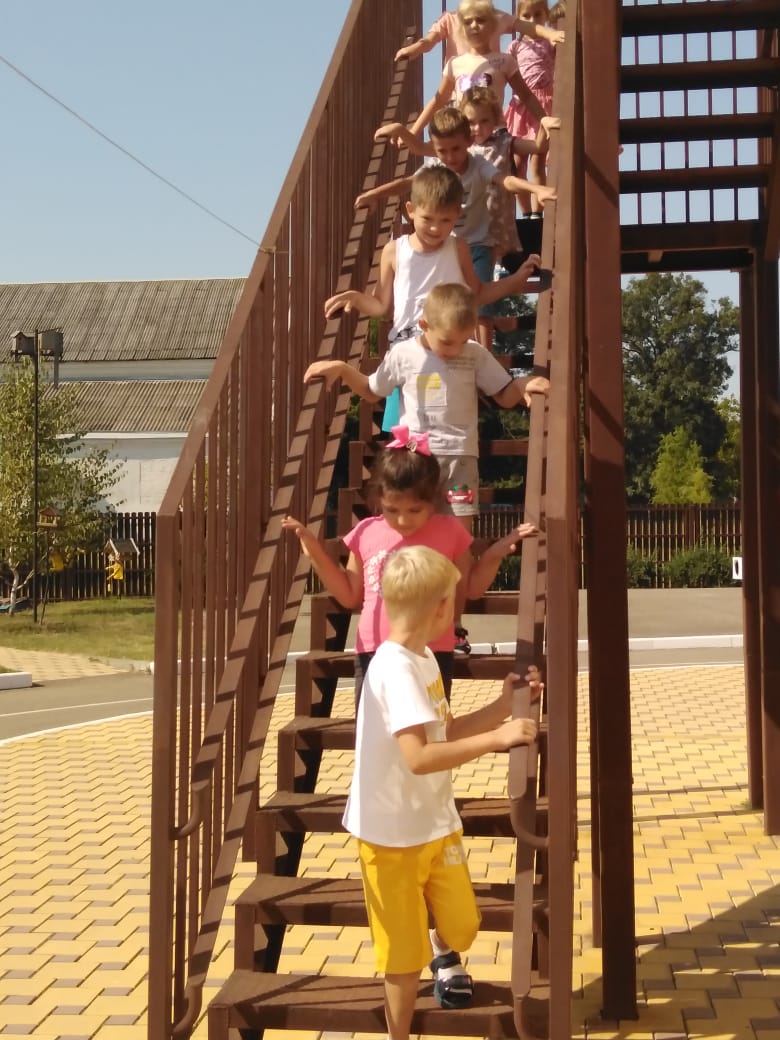 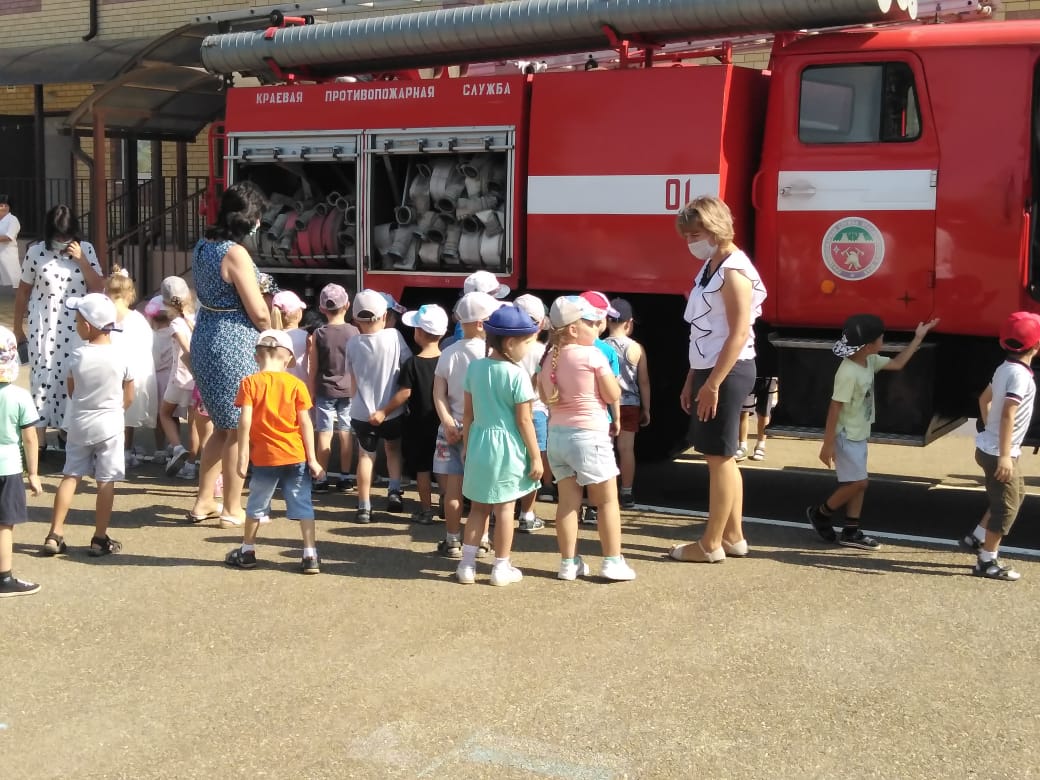 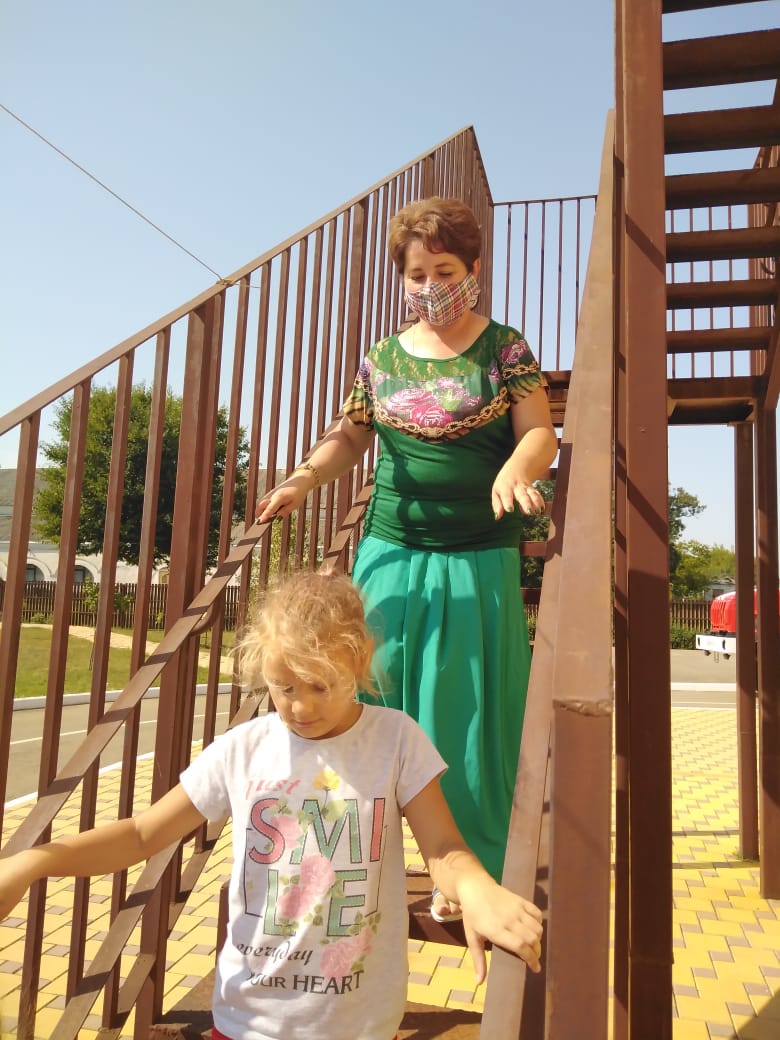 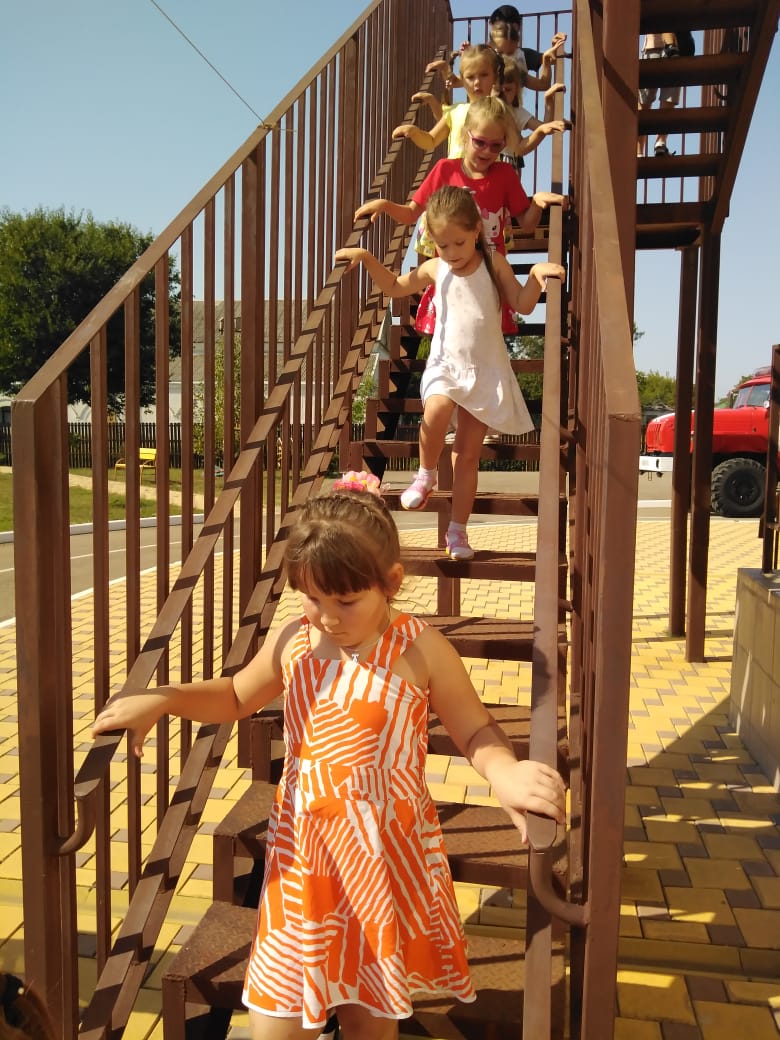 Беседа со старшим инспектором ДПС ОВДРС ГИБДД ОМВД по Динскому району капитаном полиции Тофан Валерием Георгиевичем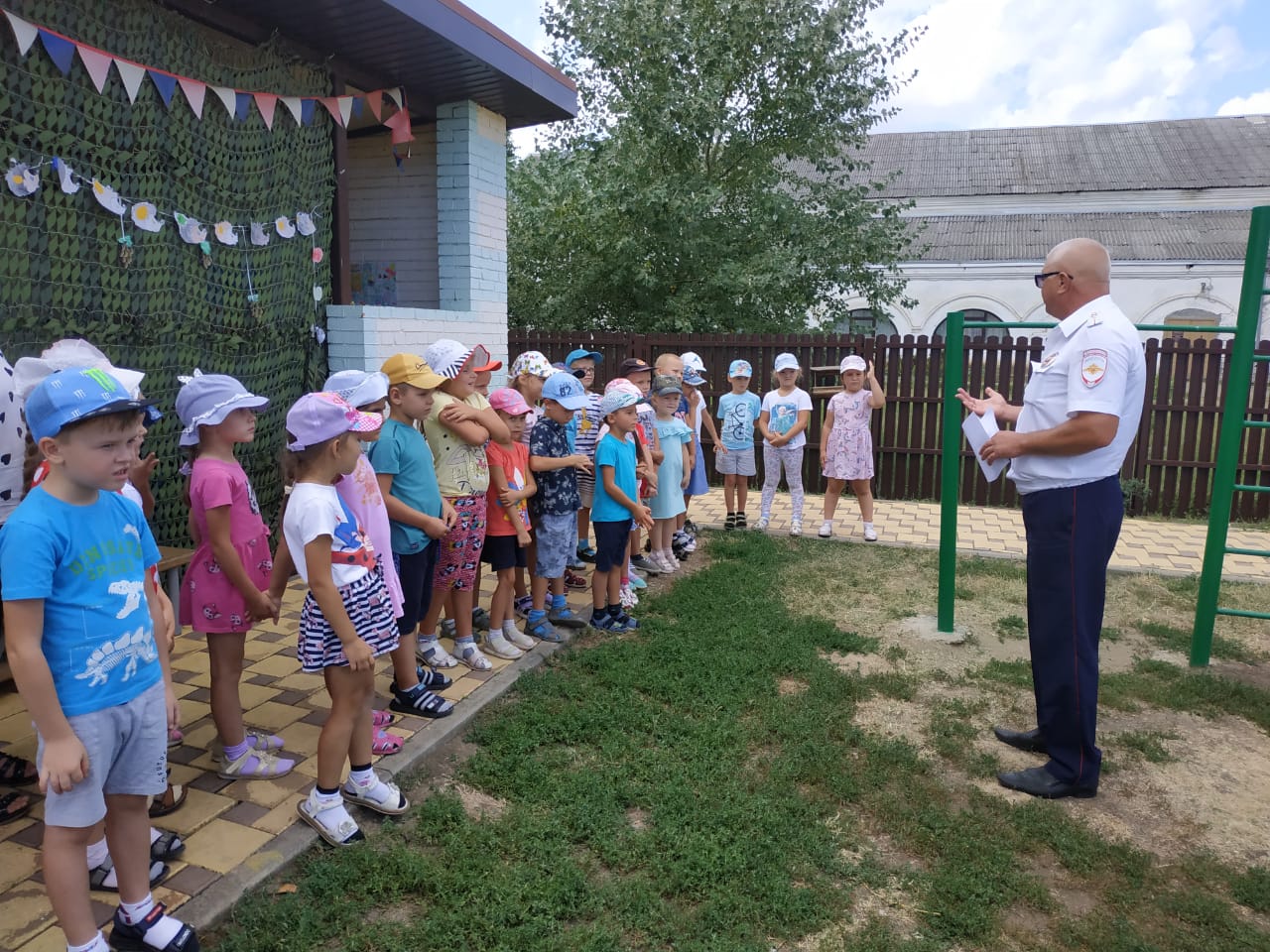 Праздник «Безопасное детство!»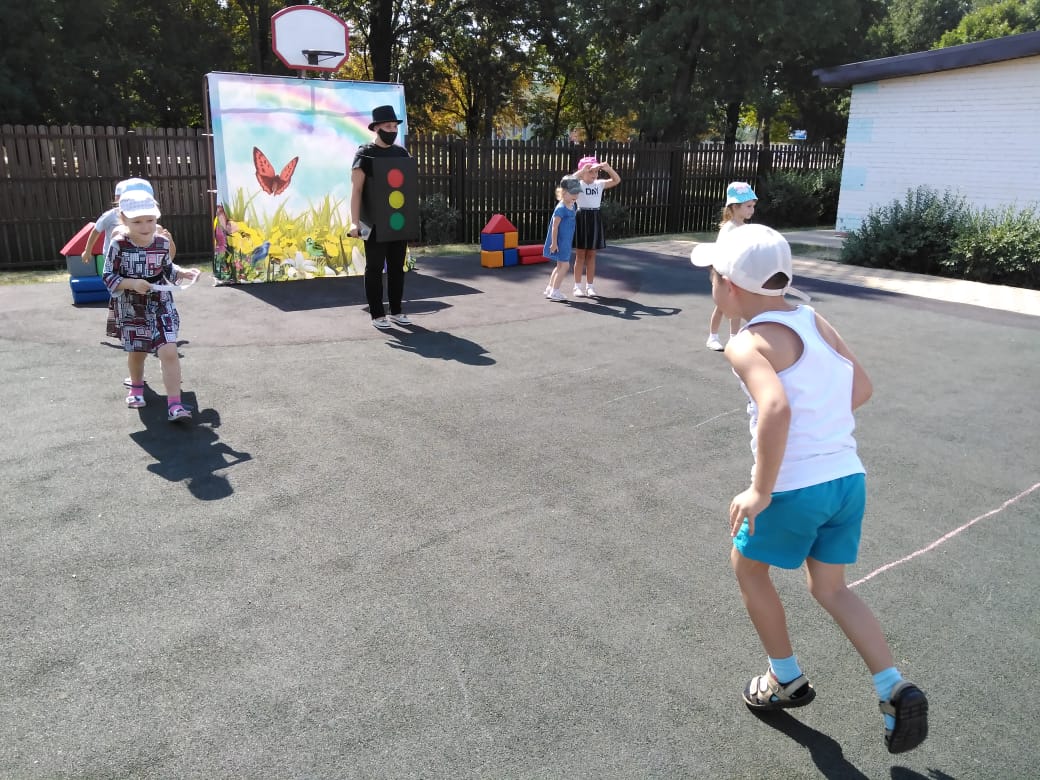 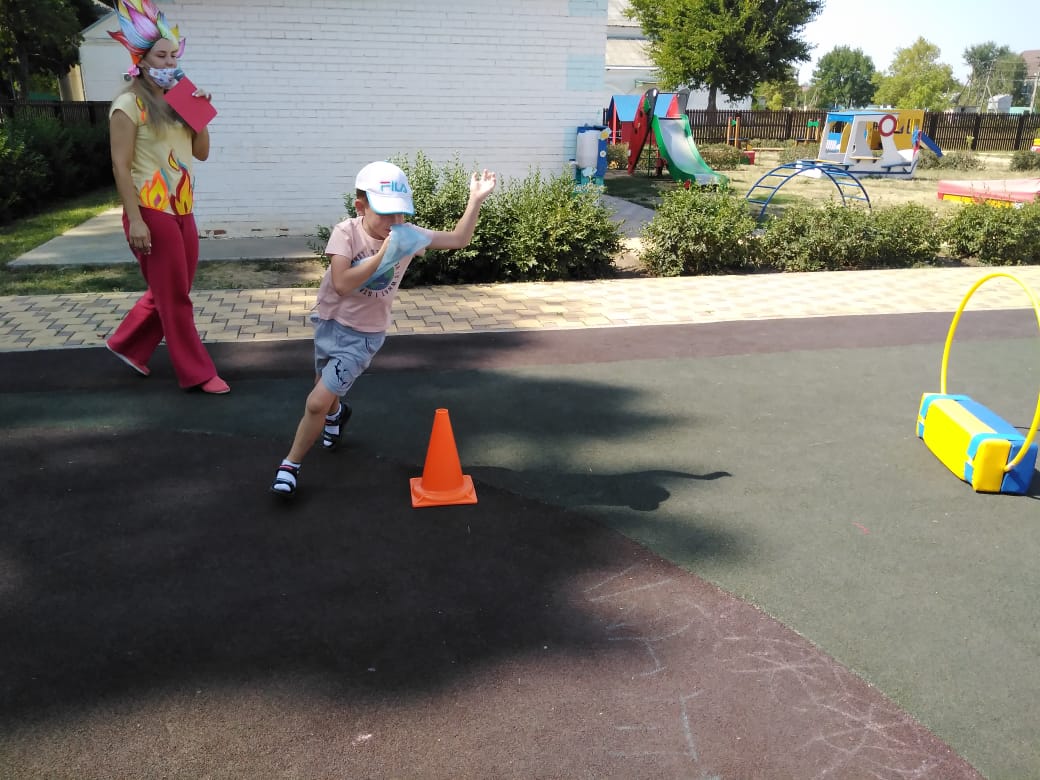 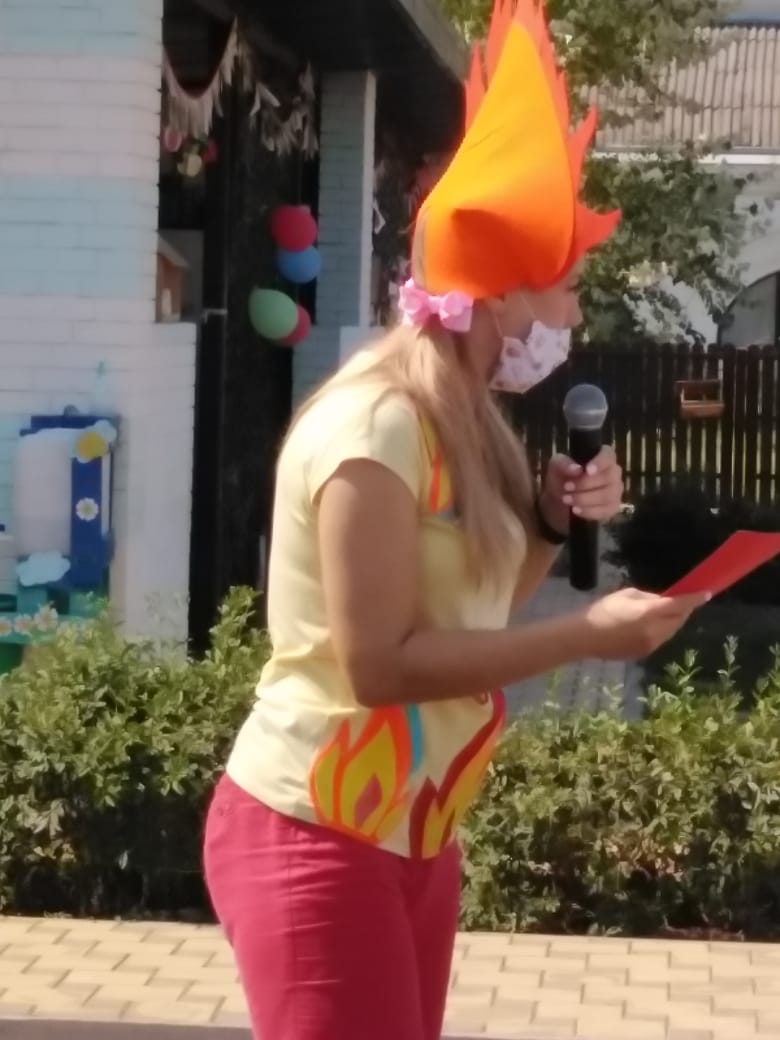 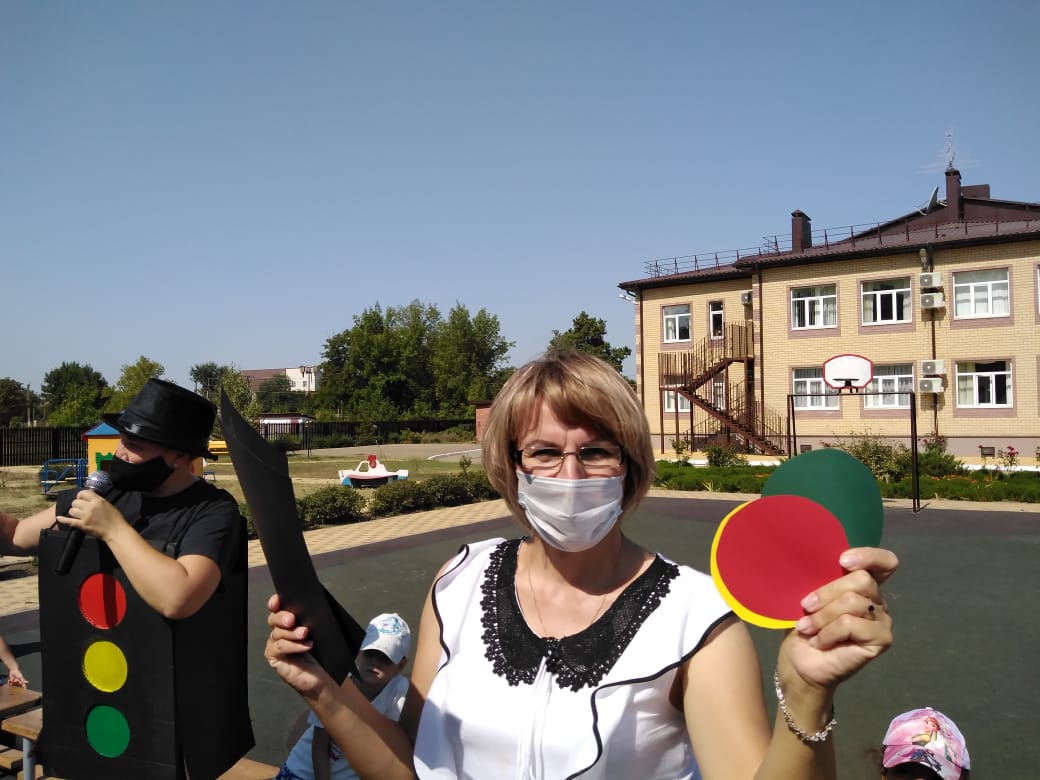 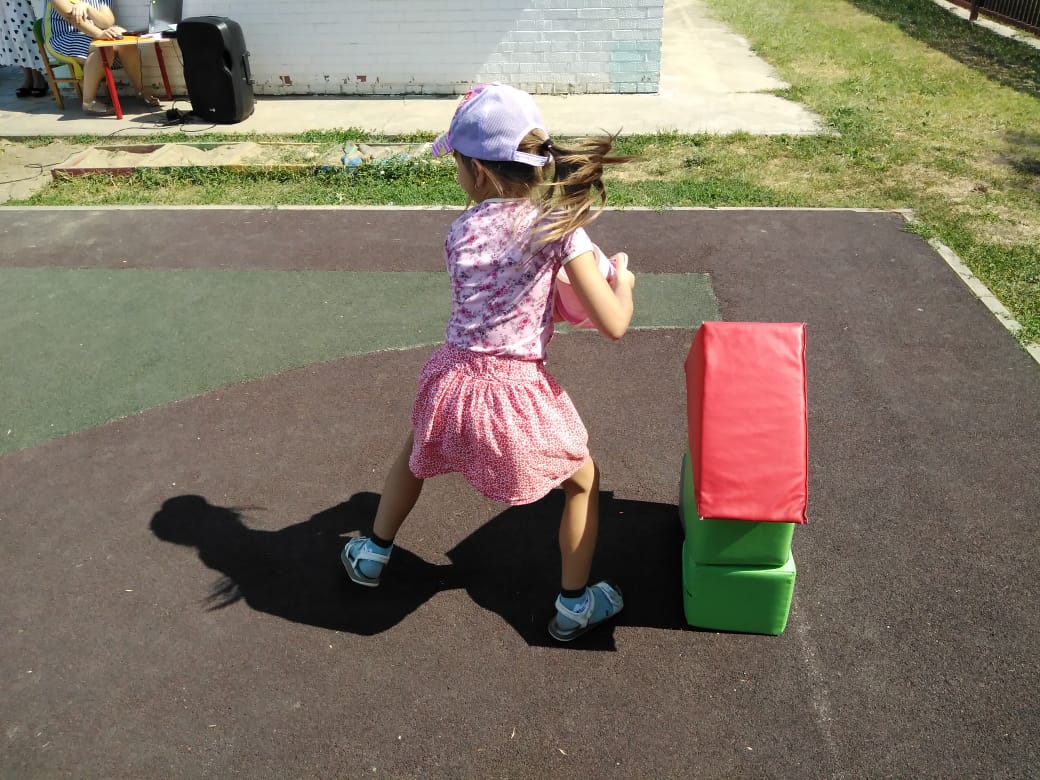 Название мероприятияВремя проведенияОтветственные1Организация книжных выставок « Мы за безопасность!» в каждой возрастной группеВ течение дняВоспитатели групп2Праздник «Безопасное детство!»9.00.-9.40.Воспитатели групп3Беседа детей с инспектором ГИБДД о безопасности на дорогах.10.00Горовая О. А.Белая О. О.4Тренировочная пожарная эвакуация совместно с пожарными ПЧ-2610.30Горовая О.А.Рассолова П. А.5.Беседа с пожарными ПЧ-26После проведения эвакуацииГоровая О.А Рассолова П. А.6Проведение образовательной деятельности «Скажем нет пожарам!»В каждой возрастной группе11.20.Воспитатели всех групп7Просмотр мультимедийных презентаций «Мы за безопасность!»15.40Воспитатели групп